VSTUPNÍ ČÁSTNázev moduluOchrana člověka za mimořádných událostí - EKód modulu99-m-2/AP07Typ vzděláváníOdborné vzděláváníTyp moduluodborný průřezovýVyužitelnost vzdělávacího moduluKategorie dosaženého vzděláníE (dvouleté, EQF úroveň 2)Skupiny oborů99 - PrůřezovéKomplexní úlohaObory vzdělání - poznámkyPro všechny obory vzděláníDélka modulu (počet hodin)4Poznámka k délce moduluPlatnost modulu od30. 04. 2020Platnost modulu doVstupní předpokladyNejsou stanoveny.JÁDRO MODULUCharakteristika moduluModul je určen pro obory vzdělání s různým zaměřením v kategorii E a bude realizován jako odborně průřezový. Tento modul přispívá k aktivnímu přístupu žáků ke své odborné profesní kariéře a k zlepšení občanské gramotnosti. Žáci po absolvování tohoto modulu získají elementární znalosti informace o povinnostech podnikajících fyzických a právnických osob při vzniku mimořádné události. Současně dokáží v případě mimořádné události adekvátně reagovat, ochránit se a případně pomoci ostatním.Očekávané výsledky učeníŽák: vysvětlí hlavní zásady chování v případě vzniku mimořádné událostinahlásí mimořádnou událost na příslušnou linku tísňového volání a popíše právní dopady zneužití volání na tísňovou linkuzvládá správné postupy v případě zaznění varovného signálu „Všeobecná výstraha“Využije prostředků improvizované ochranyObsah vzdělávání (rozpis učiva)Zásady chování v případě vzniku mimořádné události (při haváriích a antropogenních mimořádných událostech a mimořádných událostech způsobených přírodními vlivy)Zásady volání na tísňové linky včetně právních otázek týkajících se zneužití linky tísňového voláníVarovný signál „Všeobecná výstraha“, správný postup v případě jeho zazněníProstředky improvizované ochrany a jejich správné použitíUčební činnosti žáků a strategie výukyStrategie výukyMetody slovní:monologické metody (vysvětlování, popis, výklad)dialogické metody (rozhovor, diskuse)názorně demonstrační metody (předvádění a pozorování)metody práce s učebnicí, knihou, odborným časopisem, internetemMetody praktické:aktivizující situační metody (řešení problémového případu)Učební činnostiŽák:pracuje s informacemi získanými z výkladu učitelepři své činnosti uplatňuje práci s odborným textemnavrhuje, jak čelit mimořádným událostemkonzultuje danou problematiku s učitelemaplikuje teoretické poznatky do praktických příkladůodhaluje případnou chybovost a provede opravuZařazení do učebního plánu, ročníkŽák:Vysvětlí hlavní zásady chování v případě vzniku mimořádné událostipracuje s informacemi získanými od učitelena příkladech vysvětlí, jak se správně chovat při haváriích, antropogenních mimořádných událostech a událostech způsobených přírodními vlivyNahlásí mimořádnou událost na příslušnou linku tísňového volání a popíše právní dopady zneužití volání na tísňovou linkuvyjmenuje a rozlišuje jednotlivé linky tísňového volánísamostatně dokáže nahlásit mimořádnou událost na příslušnou linku tísňového voláníZvládá správné postupy v případě zaznění varovného signálu „Všeobecná výstraha“ a dokáže využít prostředků improvizované ochranyrozpozná varovný signál „Všeobecná výstraha“ a signály „Požární poplach“ a „Zkouška sirén“ve spolupráci s učitelem popíše správný postup chování občana v případě zaznění signálu „Všeobecná výstraha“Využije prostředků improvizované ochranyvysvětlí ve skupině žáků, co jsou to prostředky improvizované ochrany a dokáže je použítna příkladu dodržuje zásady evakuace, včetně zásad opuštění obydlíVÝSTUPNÍ ČÁSTZpůsob ověřování dosažených výsledkůÚstní zkoušení: znalosti a jejich aplikace se ověří formou otevřených otázek s tématy:zásady chování v případě vzniku mimořádné události (při haváriích a antropogenních mimořádných událostech a mimořádných událostech způsobených přírodními vlivy) - 2 otázkyzásady volání na tísňové linky včetně právních otázek týkajících se zneužití linky tísňového volání - 2 otázkyvarovný signál „Všeobecná výstraha“, správný postup v případě zaznění a prostředky improvizované ochrany - 2 otázkyKritéria hodnoceníÚstní zkoušení: žák získá maximálně 30 bodů, s ohledem na konkrétní témata:zásady chování v případě vzniku mimořádné události (při haváriích a antropogenních mimořádných událostech a mimořádných událostech způsobených přírodními vlivy) – maximálně 10 bodůzásady volání na tísňové linky včetně právních otázek týkajících se zneužití linky tísňového volání – maximálně 10 bodůvarovný signál „Všeobecná výstraha“, správný postup v případě zaznění a využití prostředků improvizované ochrany – maximálně 10 bodůŽák uspěl při dosažení alespoň 20 bodů. Podmínkou je účast na modulu ve výši 80%.U ústního zkoušení se hodnotí věcná správnost výkladu pojmů, aplikace z teoretických poznatků do praktických příkladů.Doporučená literaturaKOPECKÝ, Miroslav, Eleonóra TILCEROVÁ a Jaromír ŠIMAN. Ochrana člověka za mimořádných událostí. Olomouc: Univerzita Palackého, 2014. Studijní opora. ISBN 978-80-244-4094-1Vaše cesty k bezpečí Portál krizového řízení HZS JmK [online]. Dostupné z: http://krizport.firebrno.cz/file/2633_1_1/Chraň svůj svět, chraň svůj život - 11 výukových interaktivních kurzů věnujících se výuce v oblastech běžných rizik i rizik mimořádných událostí. Jednotlivé kurzy jsou k dispozici online. Projekt je součástí širokých aktivit neziskové organizace Záchranný kruh.PoznámkyObsahové upřesněníOV RVP - Odborné vzdělávání ve vztahu k RVPMateriál vznikl v rámci projektu Modernizace odborného vzdělávání (MOV), který byl spolufinancován z Evropských strukturálních a investičních fondů a jehož realizaci zajišťoval Národní pedagogický institut České republiky. Autory materiálu a všech jeho částí, není-li uvedeno jinak, jsou Jaromír Šiman, Eleonóra Tilcerová. Creative Commons CC BY SA 4.0 – Uveďte původ – Zachovejte licenci 4.0 Mezinárodní.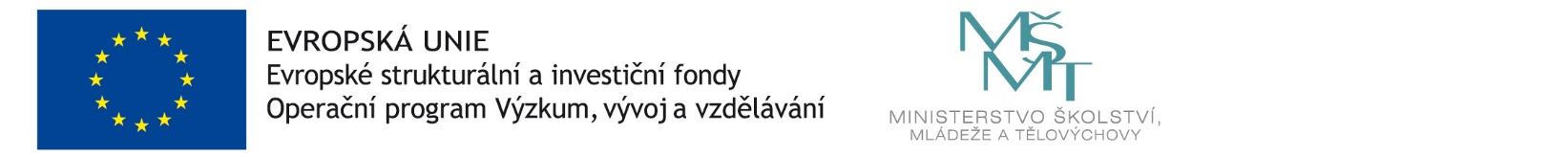 